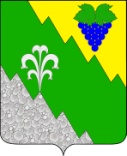 СОВЕТ НИЖНЕБАКАНСКОГО СЕЛЬСКОГО ПОСЕЛЕНИЯ КРЫМСКОГО РАЙОНА  РЕШЕНИЕот  17.11.2023	    №   188станица НижнебаканскаяОб утверждении схемы многомандатных избирательных округов для проведения выборов депутатов Совета Нижнебаканского сельского поселения Крымского районаНа основании статьи 18 Федерального закона от 12 июня 2002 года № 67-ФЗ «Об основных гарантиях избирательных прав и права на участие в референдуме граждан Российской Федерации», статьи 14 Закона Краснодарского края от 26 декабря 2005 года № 966-КЗ «О муниципальных выборах в Краснодарском крае», рассмотрев решение территориальной избирательной комиссии Крымская от 29 сентября 2023 года №  72/981 «Об определении схемы многомандатных избирательных округов для проведения выборов депутатов Совета Нижнебаканского сельского поселения Крымского района», в соответствии с уставом Нижнебаканского сельского поселения Крымского района, Совет Нижнебаканского сельского поселения Крымского района  р е ш и л:1. Утвердить схему многомандатных избирательных округов для проведения выборов депутатов Совета Нижнебаканского сельского поселения Крымского района и её графическое изображение (приложение).2. Настоящее решение подлежит опубликованию в газете «Призыв».3. Настоящее решение вступает в силу после официального опубликования.Председатель Совета Нижнебаканского сельского поселения Крымского района 				         М.В.ТониковСхема многомандатных избирательных округов для проведения выборов депутатов Совета Нижнебаканского сельского поселения Крымского района и ее графическое изображениеНижнебаканский 4-мандатный избирательный округ № 1Количество мандатов, замещаемых в округе – 4Число избирателей – 1378Восточная часть станицы Нижнебаканская в границах: четная и нечетная сторона улиц Кривой, Степана Разина, Упорной, Садовой, Крупской, Клары Цеткин, Революционной, Таманской, Гастелло, Щорса, Водопроводной, Нагорной, Ленина, Южной, переулка Ленина.Нижнебаканский 4-мандатный избирательный округ № 2Количество мандатов, замещаемых в округе – 4Число избирателей – 1393Станица Нижнебаканская в границах: четная и нечетная сторона улиц Малыгина, Комиссарской, Колхозной, Родниковой, Веселой, Лозовой, Пролетарской, Комарова, Шевченко, Первомайской, Советской, Пионерской, Октябрьской, Пушкина, Чапаева, Чехова, Войкова, Котовского, Лермонтова, переулков Солнечного, Надежды, Комиссарского, Веселого, ж/д будка 768 км., туп. Ореховый.Нижнебаканский 5-мандатный избирательный округ № 3Количество мандатов, замещаемых в округе – 5Число избирателей – 1692Западная часть ст. Нижнебаканской в границах: четная и нечетная сторона улиц Горького, Демьяна Бедного, Чкалова, Лесной, Водопьянова, Леваневского, Набережной, Виноградной, Мира, Красноармейская, Рудник Опока, переулков Матросова, Нового, ж/д будка 776 км., ж/д будка 771 км., ж/д будка 777 км., поселок Жемчужный.Нижнебаканский 3-мандатный избирательный округ № 4Количество мандатов, замещаемых в округе – 3Число избирателей – 1045Западная часть ст. Нижнебаканской в границах: четная и нечетная сторона улиц Красина, Калинина, Фрунзе, Карла Либкнехта, Степной, Гагарина, Комсомольской, Верятина, Тюменской, Зеленой, Луговой, Кедровой, Цветочной, переулка Речной.Нижнебаканский 4-мандатный избирательный округ № 5Количество мандатов, замещаемых в округе – 4Число избирателей – 1335Станица Неберджаевская, хутор Гапоновский.Графическое изображение схемы многомандатных избирательных округов для проведения выборов депутатов Совета Нижнебаканского сельского поселения Крымского района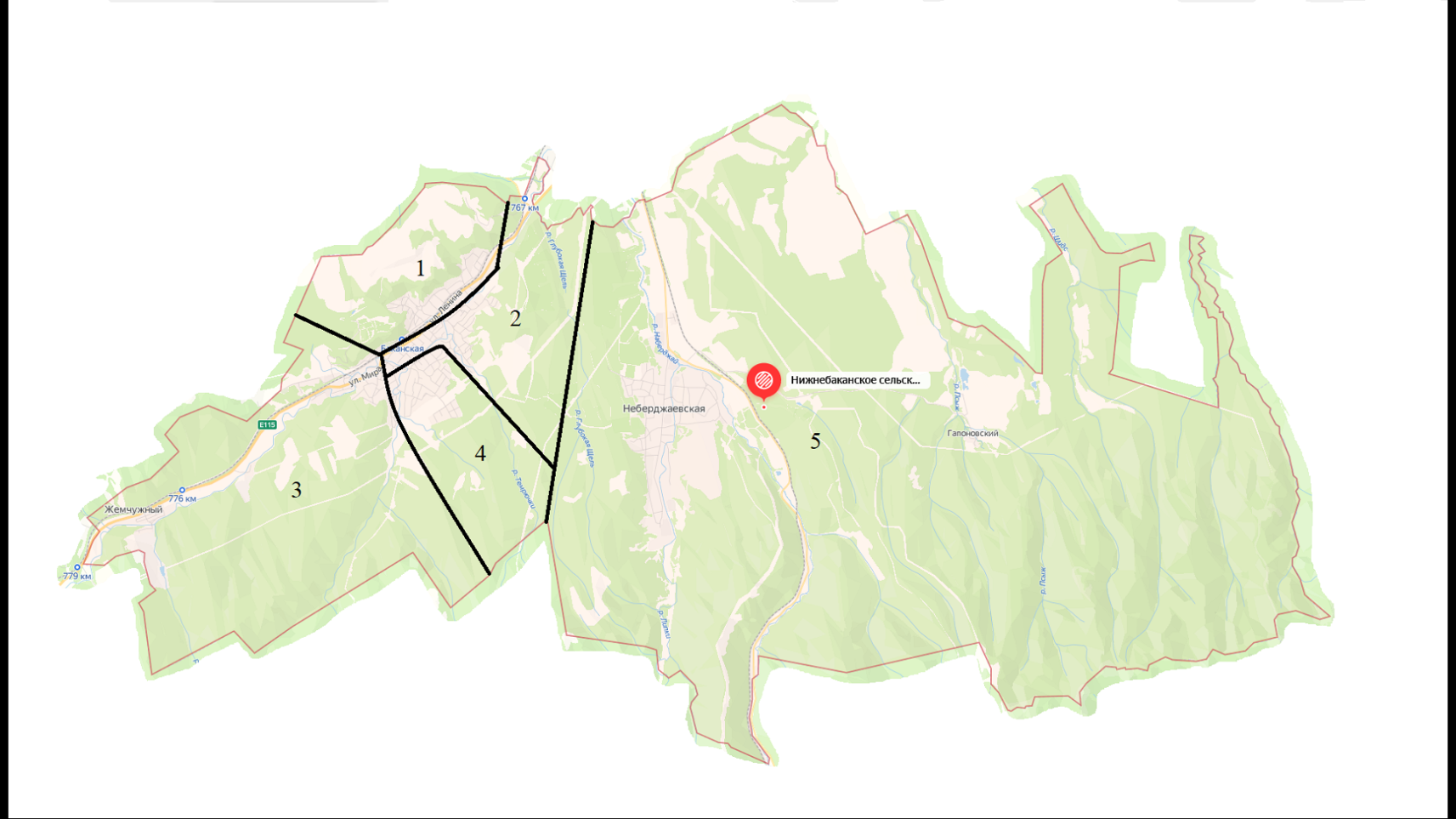 Приложение к решению Совета Нижнебаканского сельского поселения Крымского района от 17.11.2023г. № 1881 -Нижнебаканский 4-мандатный избирательный округ № 12 -Нижнебаканский 4-мандатный избирательный округ № 23 -Нижнебаканский 5-мандатный избирательный округ № 34 -Нижнебаканский 3-мандатный избирательный округ № 45 -Нижнебаканский 4-мандатный избирательный округ № 5